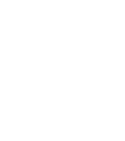 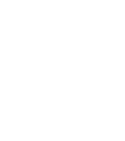 Programme of StudySubject: FrenchYear: 10Programme of StudySubject: FrenchYear: 10Programme of StudySubject: FrenchYear: 10                                                                            Autumn 1                                                                            Autumn 1Theme 1: Identity and culture Units 1-2 Me, my family and friends: Talking about getting on with others; Describing family and friendsTechnology in everyday life: Talking about future relationships; Discussing future relationship choicesTheme 1: Identity and culture Units 1-2 Me, my family and friends: Talking about getting on with others; Describing family and friendsTechnology in everyday life: Talking about future relationships; Discussing future relationship choices                                                                          Autumn 2                                                                          Autumn 2Theme 1: Identity and culture Units 1-2 Me, my family and friends: Talking about getting on with others; Describing family and friendsTechnology in everyday life: Talking about future relationships; Discussing future relationship choicesTheme 1: Identity and culture Units 1-2 Me, my family and friends: Talking about getting on with others; Describing family and friendsTechnology in everyday life: Talking about future relationships; Discussing future relationship choices                                                                         Spring 1                                                                         Spring 1Free-time activities: Describing free-time activities in the past; Talking about leisure activities; Talking about different cuisines and eating out; Discussing world foods and eating habitsCustoms and festivals: Talking about sports you love; Discussing new sports and taking risks in sports; Talking about how we celebrate; Discussing what tradition means to you; Describing international festivals; Describing an eventFree-time activities: Describing free-time activities in the past; Talking about leisure activities; Talking about different cuisines and eating out; Discussing world foods and eating habitsCustoms and festivals: Talking about sports you love; Discussing new sports and taking risks in sports; Talking about how we celebrate; Discussing what tradition means to you; Describing international festivals; Describing an event                                                                        Spring 2                                                                        Spring 2Free-time activities: Describing free-time activities in the past; Talking about leisure activities; Talking about different cuisines and eating out; Discussing world foods and eating habitsCustoms and festivals: Talking about sports you love; Discussing new sports and taking risks in sports; Talking about how we celebrate; Discussing what tradition means to you; Describing international festivals; Describing an eventFree-time activities: Describing free-time activities in the past; Talking about leisure activities; Talking about different cuisines and eating out; Discussing world foods and eating habitsCustoms and festivals: Talking about sports you love; Discussing new sports and taking risks in sports; Talking about how we celebrate; Discussing what tradition means to you; Describing international festivals; Describing an event                                                                       Summer 1                                                                       Summer 1                        Theme 2:Local, national, international and global areas of interest Units  5-6 Local town, neighbourhood and region: Describing your home; Describing your home; Describing what a town is like and what there is to see/do; Describing a region;Social issues: Describing charity work; Understanding the importance of charities; Comparing old and new health habits; Describing health resolutions                        Theme 2:Local, national, international and global areas of interest Units  5-6 Local town, neighbourhood and region: Describing your home; Describing your home; Describing what a town is like and what there is to see/do; Describing a region;Social issues: Describing charity work; Understanding the importance of charities; Comparing old and new health habits; Describing health resolutions                                                                       Summer 2                                                                       Summer 2Theme 2:Local, national, international and global areas of interest Units  5-6 Local town, neighbourhood and region: Describing your home; Describing your home; Describing what a town is like and what there is to see/do; Describing a region;Social issues: Describing charity work; Understanding the importance of charities; Comparing old and new health habits; Describing health resolutionsRevision and end of year examinationsTheme 2:Local, national, international and global areas of interest Units  5-6 Local town, neighbourhood and region: Describing your home; Describing your home; Describing what a town is like and what there is to see/do; Describing a region;Social issues: Describing charity work; Understanding the importance of charities; Comparing old and new health habits; Describing health resolutionsRevision and end of year examinations